Городской конкурс макетов«Добрая дорога детства»	С 12 по 26 января 2015 года в рамках мероприятий Федеральной  целевой программы «Повышение безопасности дорожного движения в 2013-2020 гг.» на базе МБОУ СОШ №35 прошел  городской конкурс макетов «Добрая дорога детства». В конкурсе приняли участие школы города МБОУ «СОШ №35», МБОУ «ООШ №3», МБОУ «СОШ №31»,  МБОУ «Лицей № 36».  Участниками конкурса являлись учащиеся с 2 – 8 класс. 	Цель конкурса:  активизация работы отрядов ЮИД по привлечению внимания участников дорожного движения к проблеме детского дорожно-транспортного травматизма.	Задачи конкурса:- Развитие у детей творческих навыков по заданной тематике;- Профилактика ДДТТ.	Критерии оценки:- Соответствие представленной работы заданной теме;- Оригинальность;- Содержательность;- Актуальность;- Красочность оформления;         Жюри конкурса:
Красилова Н.З.  – инспектор по пропаганде ОГИБДД;Корлякова Т.В. -   главный специалист УО;Смирнова И.В. – зам. директора по БЖ МБОУ «СОШ №35».Поздравляем победителей!!!1 место – МБОУ «СОШ № 35»,2 место – Лицей № 36,3 место – МБОУ «ООШ № 3».Участие – МБОУ «СОШ № 31»,                  МБОУ «ООШ № 13».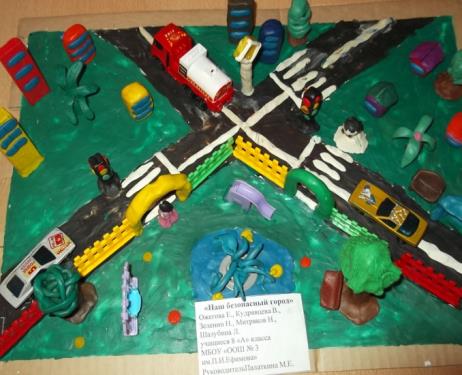 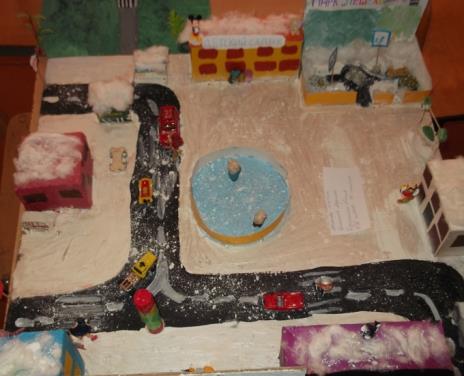 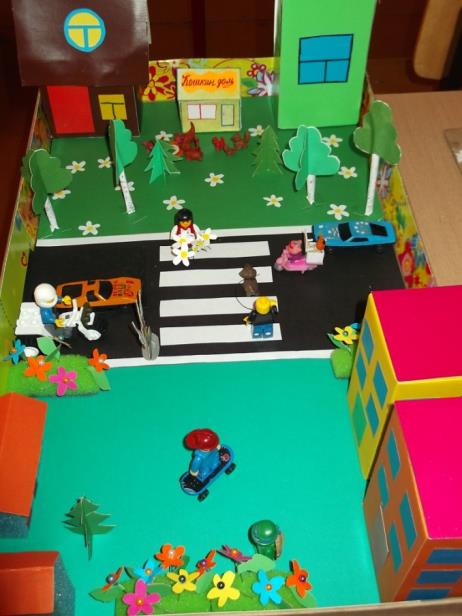 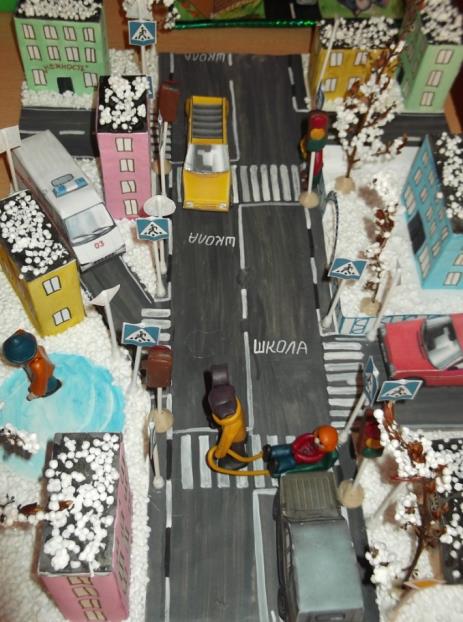 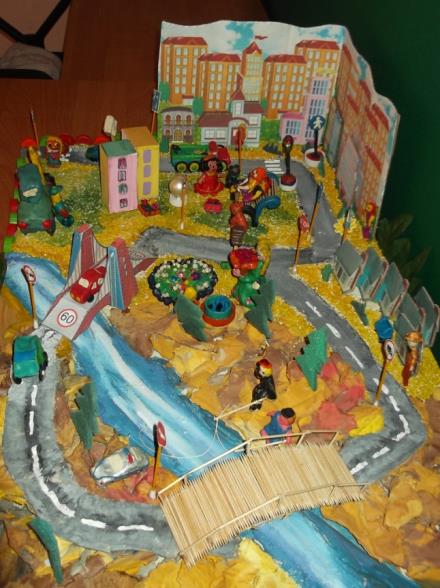 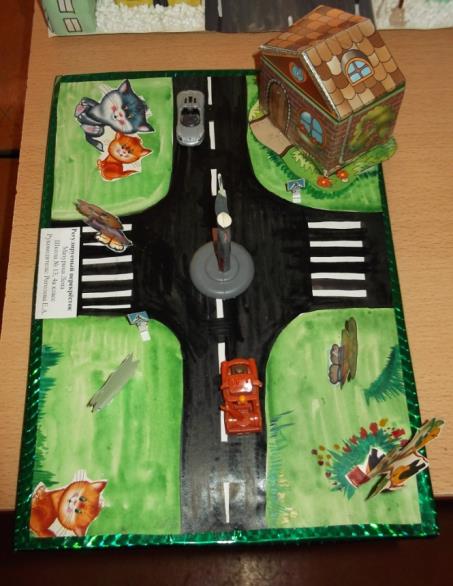 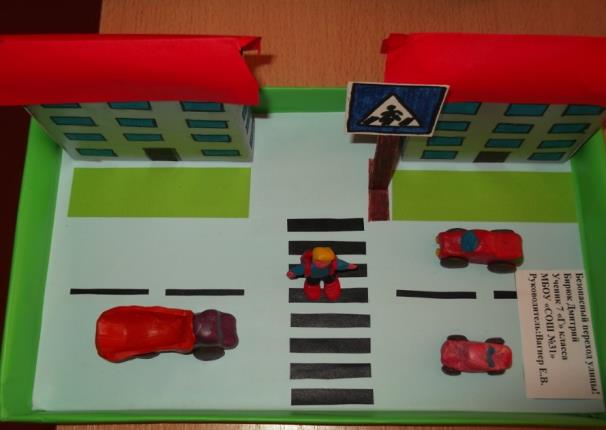 1 место занял 3в класс нашей школы(классный руководитель Любимцева Н.И.)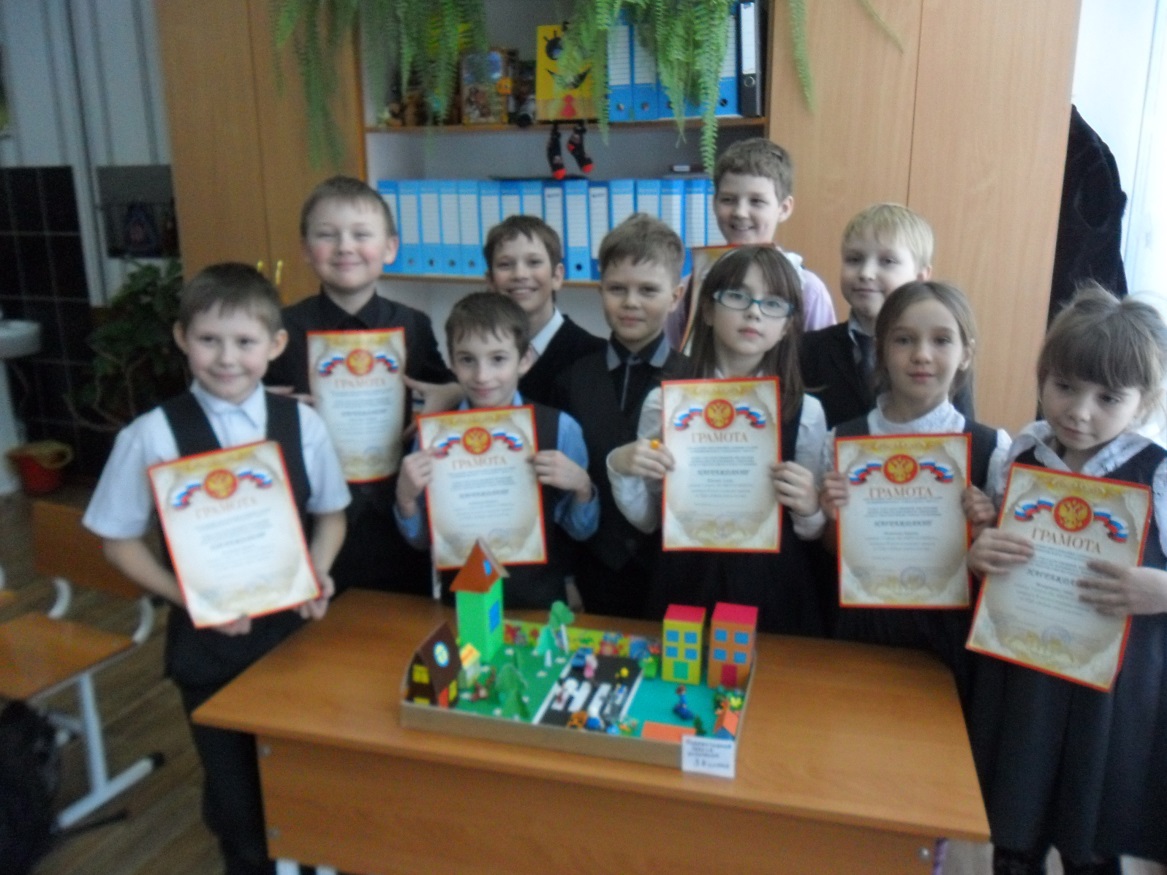 Молодцы, ребята!